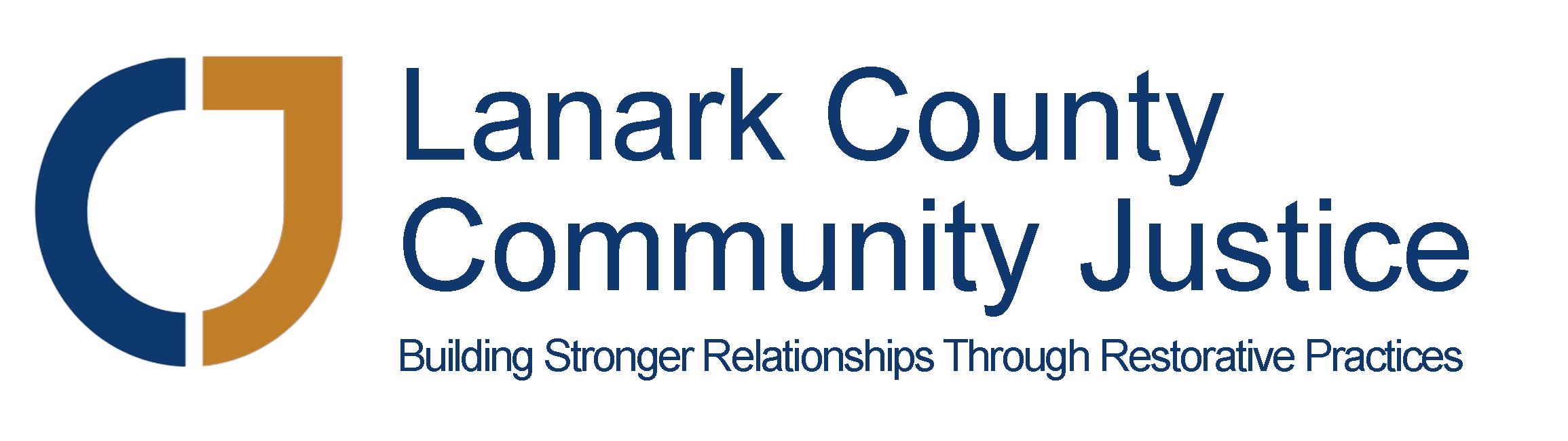 APPLICATION FOR DIRECTORS Lanark County Community Justice is currently seeking two interested persons for Board of Director positions for a term of three years beginning September 25, 2022 A - Personal InformationSurname: ____________________________________________________________Given name: __________________________________________________________						(Please Print)Address line 1: _________________________________________________________Address line 2: _________________________________________________________			(Street, R.R.)			(Town or City)	(Postal Code)Telephone 1: ______________________ Telephone 2: ________________________E-Mail Address: ________________________________________________________How long at current address? ___________Previous address (if less than one year)Address line 1: _________________________________________________________Address line 2: _________________________________________________________			(Street, R.R.)			(Town or City)	(Postal Code)Our Board supports the goals of equity and diversity. Do you self-identify with any communities seeking equity and inclusion such as BIPOC or LGBTQ? ___ Yes   ___ NoB – Employment/BusinessEmployer/Business: _____________________________________________________Address line 1: _________________________________________________________Address line 2: _________________________________________________________			(Street, R.R.)			(Town or City)	(Postal Code)Position/Level: Full Time             Part Time               Casual               Student         Length of Time at present employer (years/months): __________________________Previous Employer (if less than 5 years at current employer)_____________________________________________________________________C - EducationName of the School or Apprenticeship Location _______________________________Level completed: Secondary School    College    University    Apprenticeship Subject of your Degree, Diploma or Certificate: _______________________________Other courses or specialties: ______________________________________________Do you have other relevant training or work experience ______________________________________________________________________D - Volunteer ExperienceHave you served on any other Board of Directors?____________________________________________________________________________________________________________________________________________Have you volunteered or worked for any other not-for-profit organization? ____________________________________________________________________________________________________________________________________________Have you worked on volunteer fundraising campaigns or activities in another organization?____________________________________________________________________________________________________________________________________________Do you have an interest in working on Lanark County Community Justice fundraising activities? ___Yes ___NoWhat other volunteer positions have you held and/or are still active in?____________________________________________________________________________________________________________________________________________Please describe your skills, background and/or experience that will contribute to the work of Lanark County Community Justice (use additional pages if necessary): ________________________________________________________________________________________________________________________________________________________________________________________________________________________________________________________________________________________Please describe how your cultural background, life experiences and unique perspectives will enrich the operations of Lanark County Community Justice (use additional pages if necessary):________________________________________________________________________________________________________________________________________________________________________________________________________________________________________________________________________________________E - OtherIs there anything else you think we should know about you?____________________________________________________________________________________________________________________________________________Are you willing to be interviewed, sign a confidentiality agreement and provide a criminal record check?     ___No ___Yes  Have you ever been charged, convicted or pardoned of a criminal offence? ___No __Yes	If yes, please provide details: _____________________________________________________________________Do you have a clean driving record and access to a reliable vehicle?  ___ No   ___ YesAll successful applicants are required to provide a satisfactory Vulnerable Sector. Check from your local police service within thirty days of assuming office as a Director or a Committee Member.
F - ReferencesAs we deal with vulnerable populations and through your work with Lanark County Community Justice you may be privy to confidential information, we must conduct a thorough background check.Please list the names and addresses of references in the following categories:1 - Employment/Volunteer/School:Name of business/employer/supervisor/school representative ____________________________Address line 1: _________________________________________________________Address line 2: _________________________________________________________			(Street, R.R.)			(Town or City)	(Postal Code)Telephone 1: ________________ 	Telephone 2: ________________2 - Family Reference:Name: ______________________________________________________________ Relationship: _________________________________________________________Address line 1: _________________________________________________________Address line 2: _________________________________________________________			(Street, R.R.)			(Town or City)	(Postal Code)Telephone 1: ________________	Telephone 2: ________________3 - Character Reference: (Must have known you for a minimum of two years)Name: ________________________________________________________ Relationship: __________________________________________________________Address line 1: _________________________________________________________Address line 2: _________________________________________________________			(Street, R.R.)			(Town or City)	(Postal Code)Telephone 1: ________________	Telephone 2: _______________G - AgreementI, _________________________________, grant permission for the Lanark County Community Justice to approach those individuals/organizations named as references for verification of the information I have given.   I understand this information to be confidential and that it remains the property of Lanark County Community Justice. I release Lanark County Community Justice of any liability pertaining to my participation with the organization. I fully understand that Lanark County Community Justice, following review of my application, reserves the right to accept or refuse my application, and is not obliged to provide a reason. Signature: _________________________________ 		Date: ______________Those interested in being considered for a Board of Director position for the coming term must return this form by July 21, 2022.Please return this form by mail, fax, email or in person to:Joellen McHard, Executive DirectorLanark County Community Justice1881 Rogers Road, Perth, ON, K7H 1S9Email: admin@commjustice.orgTel:  613-264-1558		Toll Free: 1-888-264-1558		Fax: 613-264-1516